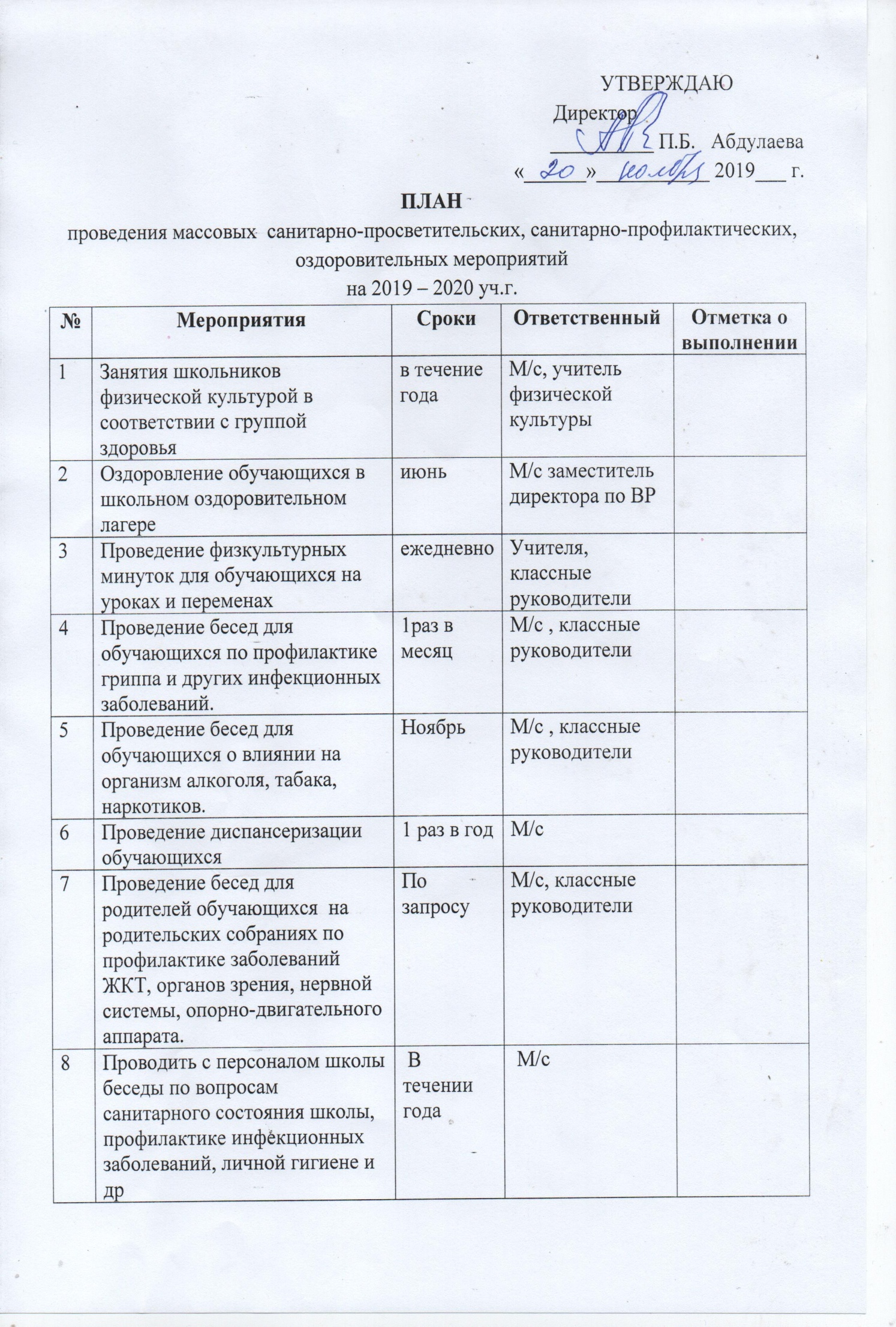 9Занятия или беседы с персоналом школы по темам «Санитарные правила по устройству и содержанию помещений и участка», «Личная гигиена персонала», «Гигиенические требования к организации педагогического процесса»сентябрь. октябрьапрельМ/с11Проведение конкурсов рисунков среди обучающихся классов по темам: «Здоровый образ жизни», «Вред курения»,    «Питание и здоровье»ноябрьКлассные руководители,социальный педагог12Проведение уроков здоровья с обучающимися, бесед с  педагогическим коллективом и родителями обучающихся.апрельКлассные руководители13Проведение тематических викторин «Что мы знаем о проф. прививках?», «Здоровый образ жизни»ноябрьМ/с ,Классные руководители.   14Проведение бесед,  семинаров к Всемирному Дню здоровья «Здоровый образ жизни - залог здоровья!»апрельПедагоги школы, М/с15Оформление стенда «Здоровый образ жизни»апрельМ/с   16Проведение бесед по охране психического здоровья, профилактике суицидов.   в течение годапедагог-психолог     17 Проведение Дня здоровья. апрельУчителя физической культуры, классные руководители18Провести медицинское  обследование  учащихсяСентябрь-октябрьМ/с,работникиУнцукульской ЦРБ19Проводить профилактику травматизма среди учащихся, организовать учет и анализ всех случаев травмВ течении годаМ/с, руководитель ОБЖ,заместитель по  ВР  